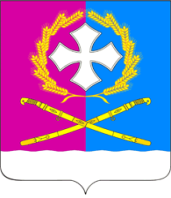 АДМИНИСТРАЦИЯ ВОРОНЕЖСКОГО СЕЛЬСКОГО ПОСЕЛЕНИЯУСТЬ-ЛАБИНСКОГО РАЙОНАР А С П О Р Я Ж Е Н И Еот 07.12.2021 года                  				                                      № 260-рстаница ВоронежскаяОб утверждении положения об общественной комиссии по реализации мероприятий в рамках муниципальной программы«Формирование комфортной городской среды Воронежского сельского поселения Усть-Лабинского района на 2019-2024 год»В соответствии с Бюджетным кодексом Российской Федерации, Федеральным законом от 06 октября 2003 г. № 131-ФЗ «Об общих принципах организации местного самоуправления в Российской Федерации», постановлением Правительства РФ № 169 от 10 февраля 2017 г. «Об утверждении Правил предоставления и распределения субсидий из федерального бюджета бюджетам субъектов Российской Федерации на поддержку государственных программ субъектов Российской Федерации и муниципальных программ формирования современной городской среды», отдельными законодательными актами Российской Федерации», руководствуясь Уставом Воронежского сельского поселения Усть-Лабинского района:1.Утвердить Положение об общественной комиссии по реализации мероприятий в рамках муниципальной программы «Формирование современной городской среды Воронежского сельского поселения Усть-Лабинского района на 2019-2024 годы, согласно приложения № 1.2.Утвердить состав общественной комиссии, согласно приложения № 2.3.Общему отделу администрации (Шевченко) разместить настоящее распоряжение на официальном сайте администрации Воронежского сельского поселения Усть-Лабинского района в сети Интернет.4.Контроль за исполнением настоящего распоряжения возложить на заместителя главы Воронежского сельского поселения Усть-Лабинского района М.Д.Зуева.Глава Воронежского сельского поселенияУсть-Лабинского района                                                                        В.А. МацкоПриложение № 1к распоряжению администрации Воронежского сельского поселения Усть-Лабинского районаот 07.12.2021  № 260-рПОЛОЖЕНИЕоб общественной комиссии по реализации мероприятий в рамкахмуниципальной программы «Формирование современной городской среды Воронежского сельского поселения Усть-Лабинского района на 2019-2024 г.»Общественная комиссия по обеспечению реализации муниципальной программы «Формирование современной комфортной среды Воронежского сельского поселения Усть-Лабинского района на 2019-2024 годы» (далее – Общественная комиссия) является коллегиальным органом, созданным во исполнение постановления Правительства Российской Федерации  от 10 февраля 2017 года № 169 «Об утверждении Правил предоставления и распределения субсидий из федерального бюджета бюджетам субъектов Российской Федерации на поддержку государственных программ субъектов Российской Федерации и муниципальных программ формирования современной городской среды в целях осуществления контроля и координации деятельности в рамках реализации муниципальной программы «Формирование современной комфортной среды Воронежского сельского поселения Усть-Лабинского района на 2019-2024  годы».Общественная комиссия в своей деятельности руководствуется Конституцией Российской Федерации, федеральными законами, указами и распоряжениями Президента Российской Федерации, постановлениями и распоряжениями Правительства Российской Федерации, законами Краснодарского края, Уставом Воронежского сельского поселения Усть-Лабинского района, а также настоящим Положением. Срок полномочий общественной комиссии устанавливается равным сроку реализации Программы.Руководство деятельностью Общественной комиссии осуществляет глава Воронежского сельского поселения Усть-Лабинского района (далее – председатель Общественной комиссии).Общественная комиссия создается в целях:а) осуществления контроля над реализацией муниципальной программы «Формирование современной комфортной среды Воронежского сельского поселения Усть-Лабинского района на 2019-2024 годы»  (далее – Программы) и рассмотрения любого рода вопросов, возникающих в связи с его реализацией;б) осуществления контроля и координации хода выполнения муниципальной программы «Формирование современной комфортной среды Воронежского сельского поселения Усть-Лабинского района на 2019-2024 годы»;в) осуществления контроля и координации исполнения муниципальным образованием обязательств, в соответствии с постановлением Правительства Российской Федерации от 10 февраля 2017 года № 169 «Об утверждении Правил предоставления и распределения субсидий из федерального бюджета бюджетам субъектов Российской Федерации на поддержку государственных программ субъектов Российской Федерации и муниципальных программ формирования современной городской среды»;г) предварительного рассмотрения и согласования отчетов о реализации муниципальной программы на 2019-2024 годы;д) иных целей – по усмотрению муниципального образования.Для реализации вышеуказанных задач Общественная комиссия выполняет следующие функции:а) организует взаимодействие органов местного самоуправления, политических партий и движений, общественных организаций, объединений предпринимателей и иных лиц по обеспечению реализации Программы или иных связанных с ним мероприятий;б) рассматривает спорные и проблемные вопросы реализации Приоритетного проекта на территории муниципального образования;в) ведет приемку выполненных работ по благоустройству;г) иные функции.Для осуществления возложенных задач Общественная комиссия вправе:а) запрашивать в установленном порядке у органов местного самоуправления Воронежского сельского поселения Усть-Лабинского района, а также организаций, предприятий, учреждений необходимую информацию по вопросам деятельности Общественной комиссии;б) привлекать к участию и заслушивать на своих заседаниях представителей администрации Воронежского сельского поселения Усть-Лабинского района, а также организаций, предприятий, учреждений, имеющих непосредственное отношение к реализации Программы;в) вносить предложения по вопросам обеспечения реализации Программы на территории муниципального образования;г) совершает иные действия.Решения Общественной комиссии оформляются протоколом, подписываемым председателем Общественной комиссии и секретарем и размещаются на сайте администрации Воронежского сельского поселения Усть-Лабинского района не позднее двух рабочих дней, следующих за днем подписания.Для выполнения возложенных задач Общественная комиссия проводит заседания по мере необходимости. Руководство общественной комиссии осуществляет председатель, а в его отсутствие – заместитель председателя.Общественная комиссия правомочна, если на заседании присутствуют более 50 процентов общего числа ее членов. Каждый член общественной комиссии имеет 1 голос.Решения общественной комиссии принимаются простым большинством голосов членов общественной комиссии, принявших участие в ее заседании.   При равенстве голосов голос председателя общественной комиссии является решающим. Решения общественной комиссии в день их принятия оформляется протоколом, который подписывают члены общественной комиссии, принявшие участие в заседании. Не допускается заполнение протокола карандашом и внесение в него исправлений. Протокол заседания ведет секретарь общественной комиссии. Указанный протокол составляется в одном экземпляре.Заседания Общественной комиссии целесообразно проводить в форме открытых заседаний, с приглашением средств массовой информации.Члены Общественной комиссии должны присутствовать на заседаниях лично. В случае невозможности присутствия члена комиссии на заседании по уважительным причинам он вправе с согласия председателя Общественной комиссии направить для участия в заседании своего представителя.Иные положения о деятельности Общественной комиссии определяются настоящим Положением по усмотрению органов местного самоуправления с учетом практики создания и организации подобного рода координационных органовГлава Воронежского сельского поселенияУсть-Лабинского района							    В.А. МацкоПриложение № 2к распоряжению администрации Воронежского сельского поселения Усть-Лабинского районаот 07.12.2021  № 260-рСОСТАВ ОБЩЕСТВЕННОЙ КОМИССИИ:Глава Воронежского сельского поселенияУсть-Лабинского района							    В.А. МацкоМацко Виктор Анатольевич   - глава  Воронежского сельского поселения Усть- Лабинского района, председатель общественной комиссии;Зуев Максим Дмитриевич- заместитель главы Воронежского сельского поселения Усть-Лабинского района, заместитель председателя общественной комиссии;Субочева Кристина Викторовна- начальник юридического отдела администрации Воронежского сельского поселения Усть-Лабинского района, секретарь общественной комиссии;Члены  общественной комиссии:Рыбальченко Александр Александрович- депутат Совета Воронежского сельского поселения Усть-Лабинского районаКоломийцева Вера Дмитриевна- председатель Общественной палаты при администрации Воронежского сельского поселения Усть-Лабинского района;